MATRICE EMPLOI-TACHES POTENTIELLESDate d'établissement de la fiche : ____/_____/_____    Renseigné par : ______________________ 
Nom : _____________________________                   Prénom : ___________________________ 
Employeur : ________________________                   Date d'embauche : _____/_____/______ 
Contrat : _____________________________               Temps de travail : _______________________ 

Tâches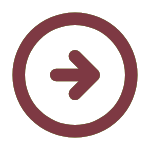 Matrice emploi-tâches potentielles générée le 20/04/2024 issue de la FMP Musicien instrumentiste (instruments à cordes), consultable sur le site :
 
https://www.fmppresanse.frNiveau0 = néant1 = potentiel2 = faible3 = moyen4 = intenseTâchesNiveauCommentairejouer de l'instrument à cordes en répétition et/ou en représentationdéchiffrer la partitioneffectuer des recherches sur l'oeuvredévelopper ses réseaux professionnels (spectacle)passer des auditions  musicales ou concoursse déplacer pour un concertse préparer pour le spectacleentretenir son instrumentparticiper à la promotion du spectacleenregistrer l'oeuvre musicale en studiocomposer une oeuvre musicaleenseigner la pratique instrumentaleeffectuer des tâches annexes dans le milieu du spectacleinstaller les instruments sur scène